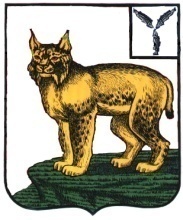 АДМИНИСТРАЦИЯТУРКОВСКОГО МУНИЦИПАЛЬНОГО РАЙОНАCАРАТОВСКОЙ ОБЛАСТИПОСТАНОВЛЕНИЕОт  06.03.2017 г.       № 79 О внесении изменений в муниципальную программу «Развитие физической культуры и спорта в Турковском муниципальном образовании на 2017 год»         В соответствии с Уставом Турковского муниципального района администрации Турковского муниципального района ПОСТАНОВЛЯЕТ:         1. Внести в муниципальную программу «Развитие физической культуры и спорта в Турковском муниципальном образовании на 2017 год», утвержденную постановлением администрации Турковского муниципального района от 09 января  2017 года № 3, изменения, изложив  программные мероприятия в новой редакции согласно приложению.         2. Настоящее постановление вступает в силу со дня его подписания. Глава Турковского                                                          муниципального района                                                          А.В. НикитинПрограммные мероприятиямуниципальной программы «Развитие физической культуры и спорта в Турковском муниципальном образовании на 2017 год»Приложение к постановлению администрации муниципального района от 06.03.2017 г.   № 79«Приложения к постановлению администрации муниципального  района от 09.01.2017 г.   № 3       I.Физкультурные и спортивно-массовые мероприятия       I.Физкультурные и спортивно-массовые мероприятия       I.Физкультурные и спортивно-массовые мероприятия       I.Физкультурные и спортивно-массовые мероприятия       I.Физкультурные и спортивно-массовые мероприятия       I.Физкультурные и спортивно-массовые мероприятия№ п.п.Наименование мероприятияСроки исполненияСроки исполненияНеобходимое финансирование (тыс.руб.)Необходимое финансирование (тыс.руб.)Ответственные№ п.п.Наименование мероприятияСроки исполненияСроки исполнения2017всегоОтветственные1Организация и проведения лыжного похода, посвященного Дню защитника Отечествафевральфевраль10,010,0Администрация Турковского муниципального района2Межрайонный турнир по самбо, посвященный Дню России и Дню Турковиюньиюнь10,010,0Администрация Турковского муниципального района3Областной традиционный турнир по самбо «Турковая гора-2017»сентябрьсентябрь40,040,0Администрация Турковского муниципального района6         ИТОГО по разделу                                                   60,0         ИТОГО по разделу                                                   60,0         ИТОГО по разделу                                                   60,0         ИТОГО по разделу                                                   60,0         ИТОГО по разделу                                                   60,0         ИТОГО по разделу                                                   60,0         ИТОГО по разделу                                                   60,0                     II. Участие в областных  соревнованиях и турнирах                     II. Участие в областных  соревнованиях и турнирах                     II. Участие в областных  соревнованиях и турнирах                     II. Участие в областных  соревнованиях и турнирах                     II. Участие в областных  соревнованиях и турнирах                     II. Участие в областных  соревнованиях и турнирах                     II. Участие в областных  соревнованиях и турнирах№ п.п.МероприятияМероприятияСроки исполненияНеобходимое  финансированиеНеобходимое  финансированиеОтветственные№ п.п.МероприятияМероприятияСроки исполнения2017всегоОтветственные1.Участие команды р.п. Турки в Лыжне России-2017 в р.п. Базарный КарабулакУчастие команды р.п. Турки в Лыжне России-2017 в р.п. Базарный Карабулакфевраль12,012,0Администрация Турковского муниципального района2Участие в  турнире по самбо г. СаратовУчастие в  турнире по самбо г. Саратовмарт8,08,0Администрация Турковского муниципального района3.Участие в IV областной Спартакиаде муниципальных служащих г. РтищевоУчастие в IV областной Спартакиаде муниципальных служащих г. Ртищевосентябрь10,010,0Администрация Турковского муниципального района4.Участие в финальных соревнованиях легкоатлетического кросса «Олимпийский день бега» на призы Губернатора Саратовской областиУчастие в финальных соревнованиях легкоатлетического кросса «Олимпийский день бега» на призы Губернатора Саратовской областисентябрь14,014,0Администрация Турковского муниципального района         ИТОГО по разделу                                                          44,0         ИТОГО по разделу                                                          44,0         ИТОГО по разделу                                                          44,0         ИТОГО по разделу                                                          44,0         ИТОГО по разделу                                                          44,0         ИТОГО по разделу                                                          44,0         ИТОГО по разделу                                                          44,0         Итого по программе                                                        104,0»         Итого по программе                                                        104,0»         Итого по программе                                                        104,0»         Итого по программе                                                        104,0»         Итого по программе                                                        104,0»         Итого по программе                                                        104,0»         Итого по программе                                                        104,0»